GFWC Florida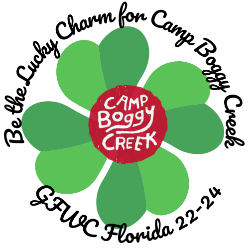 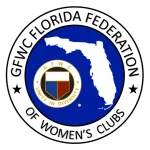 Club Information FormAttention Club Presidents (Juniorette, Junior and Woman’s Club)This information is needed to insure information is correct in the GFWC Florida Online Manual and for mailing of the Call to GFWC Florida State Meetings.  Please return the completed form no later than June 30th of each year to:
Julia George		     AND          GFWC Florida Headquarters         AND     Your District Director6770 Ridgewood Ave #901	    	4444 Florida National Drive		Cocoa Beach, FL 32931   		Lakeland, Florida  33813gfwcjulia@yahoo.com		gfwcfloridahq@gmail.com   Club InformationLegal Club Name: Club Mailing Address:  Do you own a clubhouse?  If yes, clubhouse address:  If no, address where you meet:  Club phone number: 				Club website: Club email address: GFWC Florida District: 	
Number of club members:  Year club organized:       Year club federated: Club meeting day & time:  	Months of year club meets: Club President Contact InformationName:  Address: Phone: Email address: Club Juniorette Advisor Contact InformationName:  Address: Phone: Email address: Club Treasurer Contact InformationName: Phone: Email address: 